   				   				 		  TREC de Ecurie Bel Horizon (Thy le Château)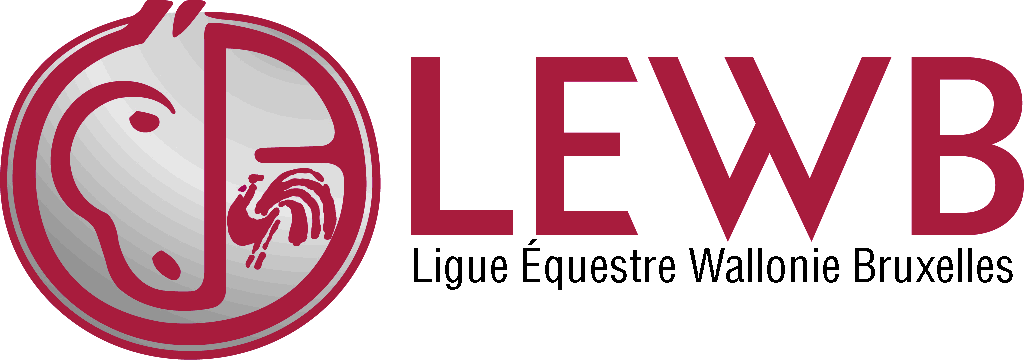 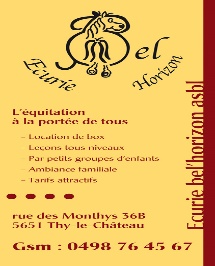 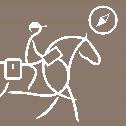                       Bulletin d'inscription (1 par personne)                                       15 et 16 aout 2020A renvoyer au plus tard pour le 12 août 2020 aux DEUX adresses ci-dessous :kookaicaline@hotmail.com et à heninsuzanne@gmail.comCavalier :Cheval :Niveaux d’épreuves :Si participation en équipe, nom du coéquipier : Ne pas oublier de remplir le bulletin d'inscriptionET le bulletin de réservation ci-dessous !1 bulletin d ’engagement par cavalier. Les réservations pour plusieurs personnes accompagnantes peuvent se faire sur la même fiche.      TREC de Ecurie Bel Horizon (Thy le Château)                                           15 & 16 août 2020BULLETIN DE RESERVATION NOM ET PRENOM : ……………………………….FRAIS D’INSCRIPTION HEBERGEMENT CHEVALLunch PORA verser sur le compte : BE60 0682 4981 8170En communication : TREC, date, nom, prénom du cavalierLe versement validera vos réservations et votre inscription.*Remboursable sur demande uniquement auprès de l'organisateur et pour des motifs valables.NOM:PRENOM :DATE DE NAISSANCE :NATIONALITE :N° DE LICENCE :FEDERATION :N° GSM CAVALIER :EMAIL :PERSONNE A JOINDRE EN CAS D'URGENCE ET N° DE GSMNOMAGEN°IDENTIFICATION (microchip)IMMATRICULATION FRBSE-KBRSFNiveau :cochez la caseT1 individuelT1 équipe (2 cavaliers)T2 individuelT2 équipe (2 cavaliers)T3 individuelT3 équipe (2 cavaliers)T4 (uniquement individuel)Pour les cavaliers étrangers :Accord de la Fédération Nationale dont ils sont licenciésSceau de la fédération   Adresse email :                                      Forfait A : Comprend le droit d’inscription (15€ non remboursables), le droit de départ, le lunch sur le POR, camping , paddock (self made 6m x 6m max).55 €Nombre :Nombre :Forfait B : Comprend le droit d’inscription (15€ non remboursables), le droit de départ, le lunch sur le POR, camping, paddock (self made 6m x 6m max). Tous les repas du vendredi soir au dimanche matin.95 €Nombre : Forfait C : (accompagnants non cavaliers)Comprend les repas du vendredi soir au dimanche matin, le camping .50€Nombre :Forfait POR :Comprend la participation du samedi au POR hors classement, le lunch sur le POR, camping, paddock (self made 6m x 6m max.)30€Nombre :Forfait PTV :Comprend la participation du dimanche au PTV hors classement, camping, paddock (self made 6m x 6m max).30€Nombre :En boxe / nuit (paille et foin compris, nombre limité)15 €Nombre :En paddock / nuitCompris dans le forfaitChoix sandwich pour le POR :Jambon, fromage, Jambon + fromage, végétarien – mayonnaise Choix sandwich pour le POR :Jambon, fromage, Jambon + fromage, végétarien – mayonnaise Choix : Mayonnaise : oui - nonPour info, sur le WE pour les repas : pâtes 3 sauces , paella, hamburger pur bœuf, pain saucisse, une boisson comprise à chaque repas si forfait BPour info, sur le WE pour les repas : pâtes 3 sauces , paella, hamburger pur bœuf, pain saucisse, une boisson comprise à chaque repas si forfait BPour info, sur le WE pour les repas : pâtes 3 sauces , paella, hamburger pur bœuf, pain saucisse, une boisson comprise à chaque repas si forfait BTOTALA PAYERTOTALA PAYERREMARQUES (végétarien, allergies,...)